Implementing Trauma-Informed Systems of Care:Highlighting the Role of Organizations in Employee Well-BeingJoni Handran PhD, LCSW, CACIII2150 W. 29th Ave, Suite 330Denver, CO 80211jonihandran.comjonihandran@yahoo.com720.261.7042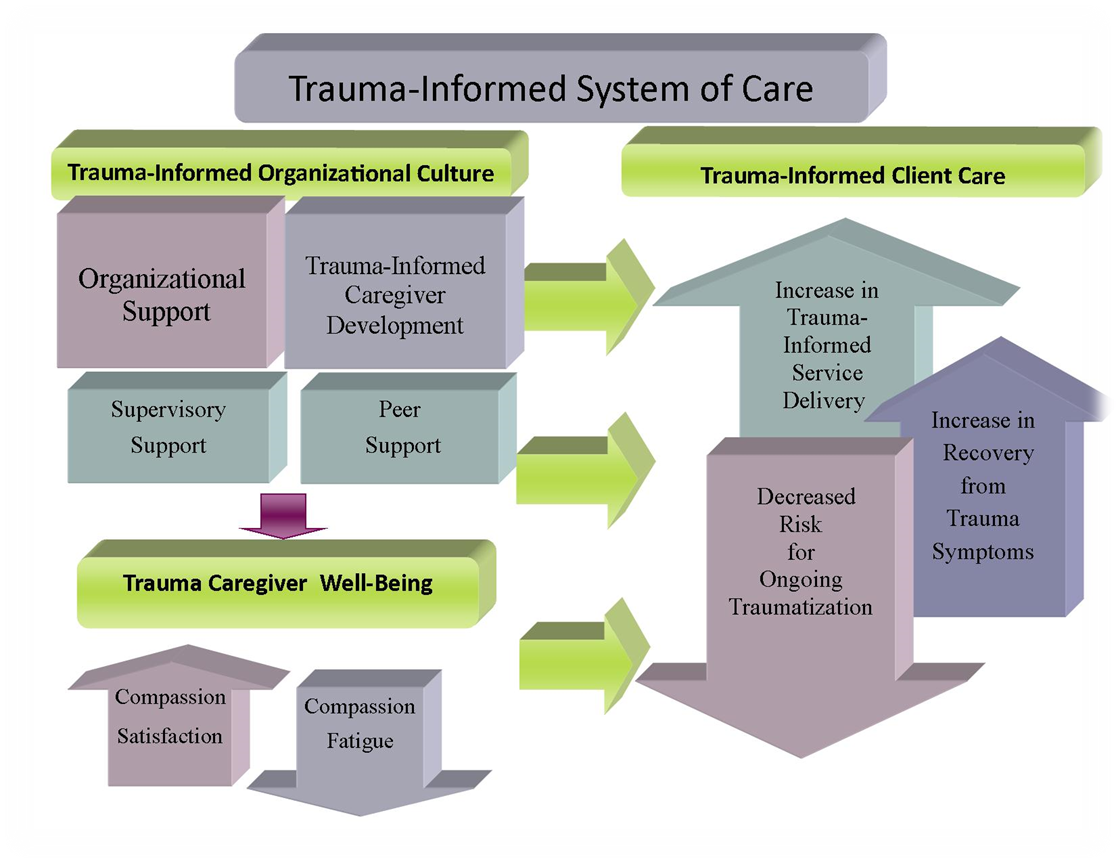 Helpful ResourcesMathieu, F. (2012). The compassion fatigue workbook: Creative tools for transforming compassion fatigue and vicarious trauma. New York, NY: Taylor and Francis.Substance Abuse and Mental Health Services Administration. Trauma-Informed Care in Behavioral Health Services. Treatment Improvement Protocol (TIP) Series 57. HHS Publication No. (SMA) 13-4801. Rockville, MD: Substance Abuse and Mental Health Services Administration, 2014. Van der Kolk, B. (2014). The body keeps the score. New York, NY: Viking Penguin. Van Dernoot Lipsky, L., & Burk, C., (2009). Trauma-stewardship: An everyday guide to caring for self while caring for others. San Francisco, CA: Berrett-Koehler, Inc.